Kem´s Transport & Fahrschule GmbH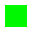 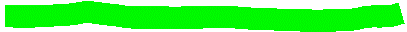 Führerschein Klasse BZielgruppen: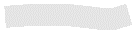 Mindestalter 18 Jahre Begleitetes Fahren ab 16,5 JahrenDauer: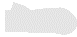 3 Monate (individuell) Intensivkurs innerhalb 3 Wochen Benötigte Unterlagen: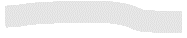 Antrag SehtestBiometrisches Lichtbild Ausweis/ReisepassErste-Hilfe Bescheinigung 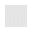 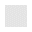 Theorie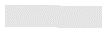 Unterrichtszeiten: Jeden Di. und Do. um 18:30-20:00 Uhr 12 Doppelstunden für den Grundstoffzwei Doppelstunden für den ZusatzstoffPraktisch 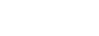 Dauer der Übungsstunden je 45 Minutenvier Übungsstunden Autobahnfahrtfünf Übungsstunden als Überlandfahrtdrei Übungsstunden bei Dunkelheit oder Dämmerung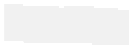 B- Das bieten wir Ihnen an:Führerschein Klasse B und B17Führerschein Schlüsselzahl B 197Führerschein Klasse BEFührerschein Klasse A,A1,A2Führerschein Klasse C,CE,C1,C1EUmschreibung für einen ausländischen PKW FührerscheinWiedererteilungAuffrischungsstundenAlle Informationen zu den Klassen findet Ihr hier. (Bitte Klicken) Kurse:AFSDie Teilnehmer sollen während des Seminars ihr Fahrverhalten reflektieren und ihr Risikobewusstsein schärfen, sodass sie im Straßenverkehr keine gefährlichen Situationen mehr hervorrufen. Dazu dienen das Lösen von Aufgaben und Bearbeiten bestimmter Themen in Paar- und Kleingruppenarbeiten, moderierten Gruppengesprächen und in Diskussionen. Außerdem erhalten die Teilnehmer ein Begleitheft mit Informationen, Arbeitsmaterialien sowie Aufgaben, die zum Teil zwischen den Sitzungen zu bearbeiten sind. Während der Fahrprobe soll geklärt werden, in welchen Situationen sich der Fahranfänger unangemessen bzw. unsicher verhält. Im Anschluss daran tauschen Fahrer, Seminarleiter und Mitfahrer ihre Eindrücke untereinander aus.MPULassen Zuwiderhandlungen im Straßenverkehr ernsthafte Zweifel an der Fahreignung des Betroffenen aufkommen, kann die Fahrerlaubnisbehörde eine medizinisch-psychologische Untersuchung verlangen. In der MPU soll überprüft werden, ob diese Zweifel berechtigt sind oder nicht. Besteht er die MPU nicht, kann die Wiedererteilung der Fahrerlaubnis verwehrt werden. Die MPU-Begutachtung dauert in der Regel zirka 2 bis 4 Stunden.Erste-Hilfe-Kurse (Termine werden noch bekannt gegeben)Inhalte: Eigenschutz und Absichern von UnfällenWundversorgungUmgang mit Gelenkverletzungen und KnochenbrüchenStabile Seitenlage und WiederbelebungSchockvorbeugung/-bekämpfung, psychische Betreuung, WärmeerhaltHelmabnahme beim bewusstlosen MotorradfahrerSchlaganfallHerzinfarktAtemstörungen / AtemwegsverlegungenBenutzung AED (autom. externer Defibrillator)Standort /Öffnungszeiten 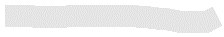 Du findest uns auf der Straße: Schlachthofstr. 5, 47167 DuisburgMo.-Do.: 14:00-20:00 Uhr, Freitag: 14:00- 18:30 Uhr Telefonisch können Sie uns gerne unter der Nr. 0203 94102681 erreichen. Informationen zu den Klassen:Führerschein Klasse B und B17Kann bereits mit 17 Jahren erworben werdenGilt bis zum 18. Lebensjahr nur für Fahrten innerhalb Deutschland Nach bestandener Prüfung bekommt man eine PrüfungsbescheinigungNach bestandener Prüfung darf man nur mit eingetragener Begleitperson Führerschein Schlüsselzahl B 197Die Praktische Prüfung darf nur auf einem Automatikfahrzeug abgelegt werdenDürfen auch im Ausland fahrenAusbildung auf Automatik- und SchaltgetriebeMindestens zehn Fahrstunden (à 45 Minuten) auf einem Schaltwagen der Klasse B im Rahmen der praktischen FührerscheinausbildungMindestens 15-minütige Testfahrt auf einem Schaltwagen innerhalb und außerhalb geschlossener Ortschaften mit einem FahrlehrerVorlage einer Bescheinigung nach Anlage 7 der Fahrschülerausbildungsordnung über das Absolvieren der Stunden und TestfahrtFührerschein Klasse BEMindestalter 17,5 Jahren Zum Erwerb der Fahrerlaubnisklasse BE ist der Besitz der Klasse B erforderlichKFZ der Klasse B mit Anhängern oder SattelanhängernZulässige Gesamtmaße des Anhängers über 750 kg, jedoch max. 3.500 kgNur die Praktische Prüfung ist erforderlichUmschreibung für einen ausländischen PKW FührerscheinAusländischer Führerschein muss über ADAC übersetzt werden Kein Theorie Unterricht und Sonderfahrten erforderlichFahrstunden werden individuell vom Fahrlehrer entschiedenTheoretische und Praktische Prüfung ist erforderlich